registered charity # 1091201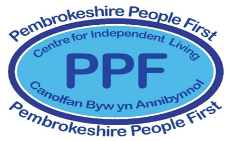 Room HireWe have a variety of rooms available for hire in our offices in Merlin’s Bridge, which is easily accessible from Haverfordwest.A downstairs wheelchair accessible training room With a projector and whiteboard Seats 12 comfortablyTables and chairs can be arranged boardroom, lecture or “cafe” styleAn upstairs meeting room Seats 10 conference styleA counselling roomSuitable for supervisions, counselling, etc.All rooms are charged at £5 per hourTea, coffee and cold drinks can be provided for a small extra charge.All rooms have wifi access.If you are interested, please contact us to bookEmail karen@pembrokeshirepeople1st.org.uk, orPhone the office on 01437 762524 and ask for Karen